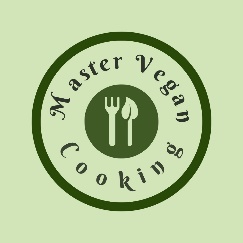                 Vegetable Pho Noodle Bowl                 Vegetable Pho Noodle Bowl YIELD 2 SERVINGS    Ingredients6 cups Vegetable broth1 cup chopped firm tofu2 cups rice noodles1 green onion diced1 cup chopped carrots1 cup cauliflower florets1 cup broccoli florets1 cup quartered mushrooms1 sliced bok choySriracha sauce to tasteHoisin sauce to taste1 tablespoon chopped cilantro1 lime quartered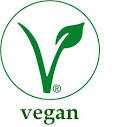 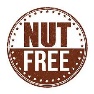 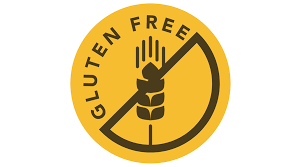 Nutritionals      Per Serving□ Calories       408 Cal □ Protein         15 grams□ Fiber             3 grams□ Sugar            0 gramsPREP 10 MIN    |    COOK 10 MIN     |    TOTAL 20 MIN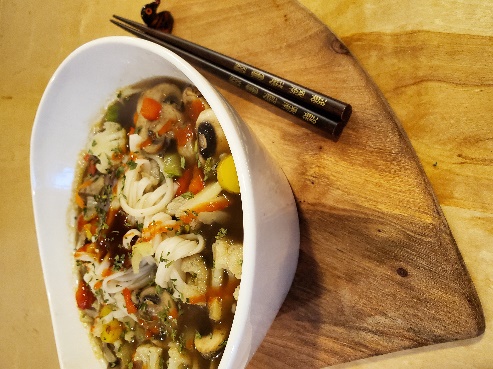 PreparationsWarm the vegetable broth up in a medium saucepan over Medium Hi heat.Chop up the tofu, carrots, cauliflower, bok choy and broccoli into bite size pieces and add them into the vegetable broth.  Dice the onion and quarter the mushrooms then add them into the broth.  Cook the vegetables for 5-10 minutes depending on your preference for cooked vegetables.In a separate sauce- pan bring the pot of water to a boil.  Once the water is boiling add the rice noodles and cook until aldente about 6 minutes.  Drain the noodles and add a serving of the noodles into an individual noodle or soup bowl.Scoop the broth and vegetables into the noodle or soup bowl.  Top with cilantro, fresh lime and season to taste with Sriracha and Hoisin sauce.TipsThis is a fabulous dish to make for a quick & healthy dinner!  You can use any vegetable you prefer so certainly swap your favorites in for this recipe.  If you want extra flavor you can add vegan pho seasoning packets that can be found in most grocery stores.  Alternatively, you can also use different broths like mushroom for a deeper richer flavor or try out vegetable bouillon of your choice.  